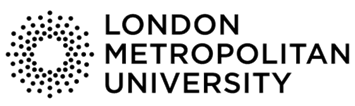 AQDC013 - External Advisor Initial Feedback TemplatePartner Institution:Type of event(s): E.g. Institutional Approval/ Institutional Review/ Course Review/ Course ValidationInstitutional ApprovalCourse(s): Event date(s):Deadline for meeting conditions and recommendations:Chair of event:Secretary of event:External Advisor Name:Ref No. / Page No.Query/ QuestionResponsePartner Institution:Type of event(s): E.g. Institutional Approval/ Institutional Review/ Course Review/ Course ValidationCourse ValidationCourse(s): Event date(s):Deadline for meeting conditions and recommendations:Chair of event:Secretary of event:External Advisor Name:Ref No. / Page No.Query/ QuestionResponse